Уважаемые жители сел Кстино и Ивановка!20 июля 2022 года в 10 часов 40 минут по местному времени будет проводится техническая проверка готовности системы оповещения населения области с практической подачей единого сигнала оповещения «Внимание всем!». Единый сигнал «Внимание всем!» подается электрическими сиренами, громкоговорителями длительностью 3 минуты.Услышав сигнал, соблюдайте спокойствие. Оставайтесь на рабочих местах или дома, прослушайте сообщения на любом из телевизионных каналов: «Первый канал», «Россия-1, «Матч ТВ», «НТВ», «Пятый канал», «Россия К», «Россия-24», «Карусель», «ОТР», «ТВЦ» или радиоканалах «Маяк», «Радио Россия», «Вести ФМ», транслируемых в цифровом формате. Никаких практических действий предпринимать не требуется!ВНИМАНИЕ ВСЕМ!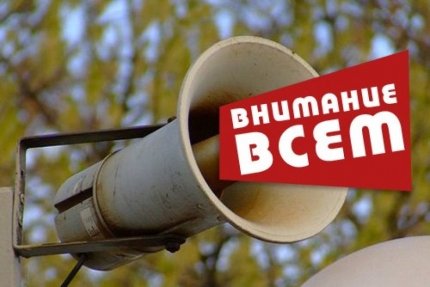 